Math Forum: The Farmer’s DilemmaOne day many years ago, Farmer Mead came upon an old bottle in the dirt.  As she picked it up and brushed it off, out came a Math Genie in a cloud of smoke!  He offered a crisp new $100 bill to Farmer Mead, as long as she promised to spend the entire $100, and no more, to buy exactly 100 farm animals.  She had to buy at least one cow, one sheep, and one horse.When she got to the market, she saw this sign:“Wow!” she thought. “This is going to be harder than I thought!”Can you help the farmer solve her dilemma?  Find as many ways as possible for Farmer Mead to spend the $100.  Be sure to explain how you solved the problem and show how you know your solution is correct. Your explanation can include work you did that was incorrect, as well, so I can understand your thought process.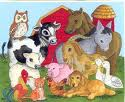 Math Forum: The Farmer’s DilemmaOne day many years ago, Farmer Mead came upon an old bottle in the dirt.  As she picked it up and brushed it off, out came a Math Genie in a cloud of smoke!  He offered a crisp new $100 bill to Farmer Mead, as long as she promised to spend the entire $100, and no more, to buy exactly 100 farm animals.  She had to buy at least one cow, one sheep, and one horse.When she got to the market, she saw this sign:“Wow!” she thought. “This is going to be harder than I thought!”Can you help the farmer solve her dilemma?  Find as many ways as possible for Farmer Mead to spend the $100.  Be sure to explain how you solved the problem and show how you know your solution is correct. Your explanation can include work you did that was incorrect, as well, so I can understand your thought process.Math Forum: The Farmer’s DilemmaOne day many years ago, Farmer Mead came upon an old bottle in the dirt.  As she picked it up and brushed it off, out came a Math Genie in a cloud of smoke!  He offered a crisp new $100 bill to Farmer Mead, as long as she promised to spend the entire $100, and no more, to buy exactly 100 farm animals.  She had to buy at least one cow, one sheep, and one horse.When she got to the market, she saw this sign:“Wow!” she thought. “This is going to be harder than I thought!”Can you help the farmer solve her dilemma?  Find as many ways as possible for Farmer Mead to spend the $100.  Be sure to explain how you solved the problem and show how you know your solution is correct. Your explanation can include work you did that was incorrect, as well, so I can understand your thought process.